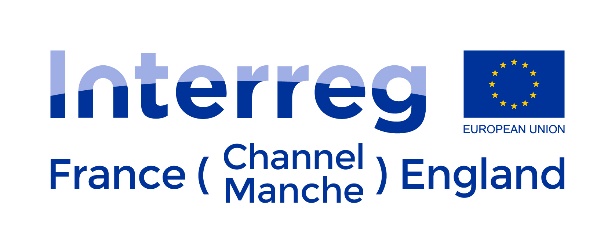 Modèle hors-connexionRapport d’AvancementVeuillez  noter que le Rapport d’Avancement, qui comprend les listes de depenses des partenaires doivent être complétés et soumis via le système de gestion électronique eMS du Programme. Ce modèle hors-connexion a une visée uniquement informative.Nous vous encourageons fortement à utiliser ce modèle en tant que document de travail, afin de se familiariser avec le Rapport d’Avancement et de travailler sur l’eMS uniquement après validation de ce document par le partenariat.Rédiger et déposer votre Rapport d’Avancement avec le système de gestion eMSDepuis le 4ème appel à projets (13 Septembre 2016 – 13 Octobre 2016), le Programme Interreg France (Manche) Angleterre utilise le système de gestion électronique en ligne eMS pour soumettre et évaluer les candidatures, ainsi que pour contrôler et suivre les projets.L’eMS est développé par le programme INTERACT.Assistance et soutien technique Pour plus d’information ou pour obtenir de l’aide, veuillez vous référer au site internet du programme Interreg France (Manche) Angleterre. Vous y trouverez des fiches techniques et d’autres informations pertinentes qui appuyeront la rédaction de votre Rapport de Partenaire. Pour plus d’information sur la manière de compléter le Rapport de Partenaire, veuillez vous réferer au document « eMS – Manuel utilisateur » disponible sur le site internet.En cas de problèmes informatiques rencontrés avec le système de soumission en ligne, veuillez contacter le Secrétariat Conjoint ou envoyer un email à: ems@norfolk.gov.ukModèle hors-connexion du Rapport d’AvancementLe modèle ci-dessous vous servira de document de travail pendant la phase de rédaction de votre Rapport d’Avancement.Veuillez noter que votre candidature officielle doit être complétée et soumise via l’eMS.Veuillez également noter qu’il peut y avoir une différence entre le nombre de caractères calculé par Word et eMS. Par exemple, un saut de ligne compte pour 2 caractères sur eMS.Un glossaire des termes utilisés est disponible sur le site internet du Programme : 
https://interreg5a-fce.eu/fr/programme/documents-a-telecharger/Rapport d’AvancementPoints essentiels des tâches principales accomplies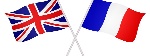 Veuillez fournir une description des progrès accomplis par le partenariat au cours de la période. Max 2000 caractères Liste des certificats CPN des partenairesNiveau d’avancement des principales réalisations du projetGroupes cibles atteintsProblèmes et solutions trouvées Description des problèmes rencontrés et des solutions trouvées (le cas échéant)Max 2000 caractères Principes horizontaux Veuillez fournir une description de la contribution aux principes horizontaux au cours de la périodeVue d'ensemble des rapports par module de travailMT M GestionVeuillez décrire les progrès accomplis en cette période du rapport et expliquer comment les partenaires y ont été impliqués, en précisant qui a accompli les tâches. Max 2000 caractères Veuillez décrire et justifier les problèmes et écarts en incluant les délais du plan de travail présenté au sein du formulaire de candidature, et les solutions trouvées Max 2000 caractères MT C CommunicationVeuillez décrire les progrès accomplis en cette période du rapport et expliquer comment les partenaires y ont été impliqués, en précisant qui a accompli les tâches. Max 2000 caractères Veuillez décrire et justifier les problèmes et écarts en incluant les délais du plan de travail présenté au sein du formulaire de candidature, et les solutions trouvées Max 2000 caractères MT T Mise en œuvreVeuillez décrire les progrès accomplis en cette période du rapport et expliquer comment les partenaires y ont été impliqués, en précisant qui a accompli les tâches. Max 2000 caractères Veuillez décrire et justifier les problèmes et écarts en incluant les délais du plan de travail présenté au sein du formulaire de candidature, et les solutions trouvées Max 2000 caractères Les tableaux suivants seront générés automatiquement par eMS :Dépenses du projet par ligne budgétaireDépenses du projet par module de travailDépenses du projet par module de travail par ligne budgétaireDépenses du projet par partenaire Dans cette section, le CdF est autorisé de charger tous documents complémentaires au Rapport d’Avancement (y compris des publications, comptes rendus de meeting, etc.)Les champs gris seront remplis par l’eMS en utilisant d’autres données.Les champs blancs et gris doivent être remplis par le candidat.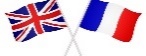 Les champs sont multilingues et doivent être remplis dans les 2 langues officielles du Programme FMA. La limite du nombre de caractères par champ est la même pour les 2 langues. Veuillez noter que la traduction française nécessite habituellement plus de caractères que l’anglais (s’il est indiqué un maximum de 3000 caractères, cela correspond à 3000 caractères en français et à 3000 caractères en anglais) . Par conséquent, il est conseillé de ne pas atteindre la limite de caractères pour la version anglaise (prévoir au moins 10% de marge) afin d’assurer un contenu identique dans les 2 langues.ENFRTableau récapitulatif généré automatiquement grâce aux données fournies dans la section “Certificats”Tableau récapitulatif généré automatiquement grâce aux données fournies dans la section “Modules de Travail” Groupes cibles (Veuillez fournir une description pour tous les groupes cibles sélectionnés dans le Formulaire de Candidature)Groupes cibles atteints lors du rapport en cours (quantité)Source de vérificationMax 500 caractèresDescription du groupe cibleMax 1000 caractèresPouvoirs publics locaux ENENPouvoirs publics locaux FRFRPouvoirs publics régionauxENENPouvoirs publics régionauxFRFRPouvoirs publics nationauxENENPouvoirs publics nationauxFRFRAgence sectorielleENENAgence sectorielleFRFRInfrastructure et fournisseurs de services (publics)ENENInfrastructure et fournisseurs de services (publics)FRFRGroupes d’intérêt y compris les ONGENENGroupes d’intérêt y compris les ONGFRFRInstitut d’enseignement supérieur et de rechercheENENInstitut d’enseignement supérieur et de rechercheFRFRCentre de formation / d’enseignement et écoleENENCentre de formation / d’enseignement et écoleFRFREntreprise, à l’exception des PMEENENEntreprise, à l’exception des PMEFRFRPMEENENPMEFRFROrganisme de soutien aux entreprisesENENOrganisme de soutien aux entreprisesFRFROrganisme international, GEIEENENOrganisme international, GEIEFRFRGrand publicENENGrand publicFRFRAutreENENAutreFRFRENFRContribution apportée au cours de la période couverte par le rapportDescription de la contributionMax 1000 caractèresDéveloppement durableENDéveloppement durableENFRÉgalité des chances et non-discriminationENÉgalité des chances et non-discriminationENFRPromotion de l’égalité entre hommes et femmesEN Promotion de l’égalité entre hommes et femmesEN FRTableau récapitulatif généré automatiquement grâce aux données fournies dans le Formulaire de CandidatureNuméro du MTTitre du MTMois de début du MTMois de fin du MTStatut du MTDépenses du MT au cours de la période% du budget du MT déclaré jusqu'à présentgénéré automatiquement généré automatiquement généré automatiquement généré automatiquement généré automatiquement généré automatiquement Implication des partenairesImplication des partenairesAbréviationNom du Partenairegénéré automatiquement généré automatiquement généré automatiquement généré automatiquement ENFRENFRTitre de l'activitéMois de débutMois de finStatut de l'activitégénéré automatiquement généré automatiquement généré automatiquement Numéro du MTTitre du MTMois de début du MTMois de fin du MTStatut du MTDépenses du MT au cours de la période% du budget du MT déclaré jusqu'à présentgénéré automatiquement généré automatiquement généré automatiquement généré automatiquement généré automatiquement généré automatiquement Implication des partenairesImplication des partenairesAbréviationNom du Partenairegénéré automatiquement généré automatiquement généré automatiquement généré automatiquement ENFRENFRTitre de l'activitéMois de débutMois de finStatut de l'activitégénéré automatiquement généré automatiquement généré automatiquement Numéro du MTTitre du MTMois de début du MTMois de fin du MTStatut du MTDépenses du MT au cours de la période% du budget du MT déclaré jusqu'à présentgénéré automatiquement généré automatiquement généré automatiquement généré automatiquement généré automatiquement généré automatiquement Implication des partenairesImplication des partenairesAbréviationNom du Partenairegénéré automatiquement généré automatiquement généré automatiquement généré automatiquement ENFRENFRPrincipales réalisations du projetDescription de la réalisationIndicateur de réalisation du ProgrammeMois de livraison prévu	Valeur cible de la réalisationAccompli jusqu'à présent (avant le présent rapport)Accompli dans ce rapportNiveau d'accomplissementPièces-jointesgénéré automatiquement généré automatiquement généré automatiquement généré automatiquement généré automatiquement généré automatiquement généré automatiquement généré automatiquement généré automatiquement généré automatiquement généré automatiquement généré automatiquement Titre de l'activitéMois de débutMois de finStatut de l'activitégénéré automatiquement généré automatiquement généré automatiquement 